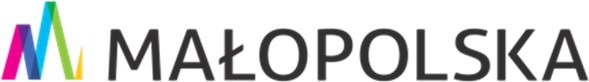 SPOTKANIE #StartUP Małopolska Meetup #11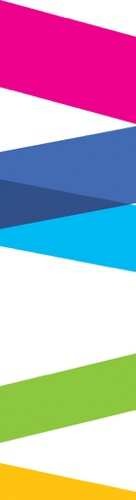 Temat: BIZNES Z MISJĄ – STARTUPY DLA ŚWIATAMiejsce: Hevre, ul. Meiselsa 18, Kraków 18/10/2023, godz. 18:00Program:Opracowano dnia: 3.10.2023Urząd Marszałkowski Województwa Małopolskiego, Departament Nadzoru Właścicielskiego i Gospodarki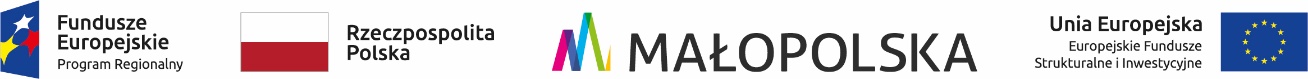 18:00–18:15Otwarcie spotkaniaWystąpienie przedstawiciela Województwa MałopolskiegoPrezentacja programu akceleracyjnego #StartUP Małopolska18:15–18:35Ekonomia cyrkularna – skąd pomysł, by z odpadów robić biznes?  Keynote speaker: Szymon Niemczura (Co-founder w ecomyko – startupie zajmującym się zwalczaniem zanieczyszczenia plastikiem za pomocą grzybów; doświadczony przedsiębiorca, założyciel i doradca w wielu startupach)Sesja pytań i odpowiedzi18:35–19:15Panel dyskusyjny „Social-impact – chwilowy trend czy obowiązek każdej firmy?”Moderatorka: Anna Wojcieszczak (WiseAdvice)Prelegenci: Kamila Solon-Serek (Kierownik Zespołu Komunikacji i1 Projektów ESG w InPost)Szymon Niemczura (Co-founder w ecomyko)Przemysław Stanisz (Co-founder & Strategy Partner w Social Movers Hub) Piotr Hołubowicz (CEO w SEEDiA) Sesja pytań i odpowiedzi19:15–19:30Startup Pitch – prezentacja firm z programu akceleracyjnego #StartUP MałopolskaSesja pytań i odpowiedzi19:30Podsumowanie spotkania i networking